Publicado en Madrid el 01/06/2023 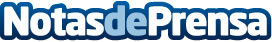 TUI lanza "Remate Final Verano", una campaña para incentivar las reservas de última hora7% de descuento en toda la programación. La promoción está activa desde hoy y hasta mediados de junioDatos de contacto:María Sierra91 75 82 828Nota de prensa publicada en: https://www.notasdeprensa.es/tui-lanza-remate-final-verano-una-campana-para Categorias: Nacional Viaje Marketing Turismo http://www.notasdeprensa.es